Please note that there is a charge for some trips and activities but these are optional.  There will be lots of other activities for children not taking part in a paid trip/activity. All trips are age appropriate and therefore some trips may have a age restriction.Places are limited and therefore booking is on first come first serve basis.  Please book and pay for your trips early to avoid disappointment.  Programmes may change subject to weather, any unforeseen eventuality and take up.  An alternative will be offered or refund.It is important that children arrive at the advised departure times for trips to avoid being left behind. No refunds will be made as trips are prepaid. Free Play – children are free to choose whatever activity they wish – table tennis, snooker, play station, X Box, computer games, music, dance mat, art & crafts, dressing up/ role play, reading, visit to the library, organised trips to local shops, football, swing ball, basketball, cricket, construction, and lots more!Please bring a packed lunch.  We provide Breakfast and Afternoon meals.Little Diamonds 2019 Summer Holiday Play Scheme Programme. 24th July - 23th August 2019Little Diamonds 2019 Summer Holiday Play Scheme Programme. 24th July - 23th August 2019Little Diamonds 2019 Summer Holiday Play Scheme Programme. 24th July - 23th August 2019Little Diamonds 2019 Summer Holiday Play Scheme Programme. 24th July - 23th August 2019Little Diamonds 2019 Summer Holiday Play Scheme Programme. 24th July - 23th August 2019Little Diamonds 2019 Summer Holiday Play Scheme Programme. 24th July - 23th August 2019Little Diamonds 2019 Summer Holiday Play Scheme Programme. 24th July - 23th August 2019Little Diamonds 2019 Summer Holiday Play Scheme Programme. 24th July - 23th August 2019Little Diamonds 2019 Summer Holiday Play Scheme Programme. 24th July - 23th August 2019Little Diamonds 2019 Summer Holiday Play Scheme Programme. 24th July - 23th August 2019Little Diamonds 2019 Summer Holiday Play Scheme Programme. 24th July - 23th August 2019Little Diamonds 2019 Summer Holiday Play Scheme Programme. 24th July - 23th August 2019Little Diamonds 2019 Summer Holiday Play Scheme Programme. 24th July - 23th August 2019Little Diamonds 2019 Summer Holiday Play Scheme Programme. 24th July - 23th August 2019Little Diamonds 2019 Summer Holiday Play Scheme Programme. 24th July - 23th August 2019Little Diamonds 2019 Summer Holiday Play Scheme Programme. 24th July - 23th August 2019Little Diamonds 2019 Summer Holiday Play Scheme Programme. 24th July - 23th August 2019Little Diamonds 2019 Summer Holiday Play Scheme Programme. 24th July - 23th August 2019Little Diamonds 2019 Summer Holiday Play Scheme Programme. 24th July - 23th August 2019Week 17:30-9:009:00 -10:009:00 -10:0010 -1110 -1111 - 1211 - 1212 - 11 - 21 - 21 - 22 - 3 3 - 44 -54 -54 -54 -55 - 6Wednesday24th JulyRegistration & BreakfastIntroductions & orientationIntroductions & orientationIntroductions & orientationFree PlayFree PlayFree PlaylunchArts & CraftArts & CraftArts & CraftArts & CraftAfternoon MealGroup GamesGroup GamesGroup GamesGroup GamesGroup GamesThursday 25th JulyRegistration & BreakfastCinema£5Cinema£5Cinema£5Cinema£5Cinema£5Cinema£5LunchArts & Crafts Arts & Crafts Arts & Crafts Arts & Crafts Afternoon MealFree PlayFree PlayFree PlayFree PlayFree PlayFriday26th JulyRegistration & BreakfastBoogie Bounce - Trampoline Classes (7+)£6Boogie Bounce - Trampoline Classes (7+)£6Boogie Bounce - Trampoline Classes (7+)£6Boogie Bounce - Trampoline Classes (7+)£6Boogie Bounce - Trampoline Classes (7+)£6Boogie Bounce - Trampoline Classes (7+)£6LunchFree Play Free Play Free Play Free Play Afternoon MealFree PlayFree PlayFree PlayFree PlayFree PlayWeek 27:30-9:009:00 -10:0010 -1110 -1110 -1110 -1111 - 1212 - 12 - 32 - 32 - 33 - 44 -54 -54 -55 - 65 - 6Monday29th JulyRegistration & BreakfastOutdoor SportsOutdoor SportsOutdoor SportsOutdoor SportsOutdoor SportsOutdoor SportsSwimming£2Swimming£2Swimming£2Swimming£2Afternoon MealFree PlayFree PlayFree PlayFree PlayFree PlayTuesday30th JulyRegistration & BreakfastFree PlayFree PlayFree PlayFree PlayFree PlayFree PlaylunchBoogie Bounce - Trampoline Classes (7+)£6Boogie Bounce - Trampoline Classes (7+)£6Boogie Bounce - Trampoline Classes (7+)£6Boogie Bounce - Trampoline Classes (7+)£6Afternoon Meal	Cooking & Baking	Cooking & Baking	Cooking & Baking	Cooking & Baking	Cooking & BakingWednesday31st JulyRegistration & BreakfastQuasar laser Bromley (Age 7+)£7Quasar laser Bromley (Age 7+)£7Quasar laser Bromley (Age 7+)£7Quasar laser Bromley (Age 7+)£7Quasar laser Bromley (Age 7+)£7Quasar laser Bromley (Age 7+)£7lunchBouncy Castle FunBouncy Castle FunBouncy Castle FunBouncy Castle FunAfternoon MealFree PlayFree PlayFree PlayFree PlayFree PlayThursday1st AugustRegistration & BreakfastArts & CraftsArts & CraftsArts & CraftsArts & CraftsArts & CraftsArts & CraftslunchBallersFootball coaching and tournament£9BallersFootball coaching and tournament£9BallersFootball coaching and tournament£9BallersFootball coaching and tournament£9Afternoon MealFree PlayFree PlayFree PlayFree PlayFree PlayFriday2nd AugRegistration & BreakfastHobbledown Adventure Park and Zoo£18Hobbledown Adventure Park and Zoo£18Hobbledown Adventure Park and Zoo£18Hobbledown Adventure Park and Zoo£18Hobbledown Adventure Park and Zoo£18Hobbledown Adventure Park and Zoo£18lunchFree PlayFree PlayFree PlayFree PlayAfternoon MealGroup PlayGroup PlayGroup PlayGroup PlayGroup PlayWeek 37:30-9:0010 -1210 -1210 -1210 -1210 -1210 -1212 - 1Monday5th AugRegistration & BreakfastFree PlayFree PlayFree PlayFree PlayFree PlayFree PlayLunchDramaDramaDramaDramaAfternoon MealGroup PlayGroup PlayGroup PlayGroup PlayGroup PlayTuesday6th AugRegistration & BreakfastGo-Karting (Age 8+)		£20Go-Karting (Age 8+)		£20Go-Karting (Age 8+)		£20Go-Karting (Age 8+)		£20Go-Karting (Age 8+)		£20Go-Karting (Age 8+)		£20LunchArts & CraftsArts & CraftsArts & CraftsArts & CraftsAfternoon MealFree PlayFree PlayFree PlayFree PlayFree PlayWednesday7th AugRegistration & BreakfastFree PlayFree PlayFree PlayFree PlayFree PlayFree PlayLunchBallersFootball coaching and tournament£9BallersFootball coaching and tournament£9BallersFootball coaching and tournament£9BallersFootball coaching and tournament£9Afternoon MealCooking & BakingCooking & BakingCooking & BakingCooking & BakingCooking & BakingThursday8th AugRegistration & BreakfastArts & CraftsArts & CraftsArts & CraftsArts & CraftsArts & CraftsArts & CraftsLunchFree PlayFree PlayFree PlayFree PlayAfternoon MealFree PlayFree PlayFree PlayFree PlayFree PlayFriday9th AugRegistration & BreakfastGo ApeOutdoor adventure activities in the most beautiful forests in the UK£18Go ApeOutdoor adventure activities in the most beautiful forests in the UK£18Go ApeOutdoor adventure activities in the most beautiful forests in the UK£18Go ApeOutdoor adventure activities in the most beautiful forests in the UK£18Go ApeOutdoor adventure activities in the most beautiful forests in the UK£18Go ApeOutdoor adventure activities in the most beautiful forests in the UK£18LunchFree PlayFree PlayFree PlayFree PlayAfternoon MealIn House Movie with ice creamIn House Movie with ice creamIn House Movie with ice creamIn House Movie with ice creamIn House Movie with ice creamWeek 47:30-9:0010 -1210 -1210 -1210 -1210 -1210 -1212 - 1 3 - 4Monday12th AugRegistration & BreakfastFree PlayFree PlayFree PlayFree PlayFree PlayFree PlayLunchCooking & BakingCooking & BakingCooking & BakingCooking & BakingAfternoon Meal“Whatever you can do” - Talent Show“Whatever you can do” - Talent Show“Whatever you can do” - Talent Show“Whatever you can do” - Talent Show“Whatever you can do” - Talent ShowTuesday13th AugRegistration & BreakfastLondon Eye£20London Eye£20London Eye£20London Eye£20London Eye£20London Eye£20LunchStory tellingStory tellingStory tellingStory tellingAfternoon MealGroup gamesGroup gamesGroup gamesGroup gamesGroup gamesWednesday14th AugRegistration & BreakfastArts & CraftsArts & CraftsArts & CraftsArts & CraftsArts & CraftsArts & CraftsLunchOutdoor SportsOutdoor SportsOutdoor SportsOutdoor SportsAfternoon MealGroup QuizWith prizesGroup QuizWith prizesGroup QuizWith prizesGroup QuizWith prizesGroup QuizWith prizesThursday15th AugustRegistration & BreakfastArts & CraftsArts & CraftsArts & CraftsArts & CraftsArts & CraftsArts & CraftsFree PlayFree PlayFree PlayFree PlayAfternoon MealIn House Movie with popcornIn House Movie with popcornIn House Movie with popcornIn House Movie with popcornIn House Movie with popcornFriday16th AugRegistration & BreakfastChessington World of Adventures£23Chessington World of Adventures£23Chessington World of Adventures£23Chessington World of Adventures£23Chessington World of Adventures£23Chessington World of Adventures£23LunchFree PlayFree PlayFree PlayFree PlayAfternoon MealGroup GamesGroup GamesGroup GamesGroup GamesGroup GamesWeek 57:30-9:009 - 129 - 129 - 129 - 129 - 129 - 1212-11-21-21-21-23-44 - 54 - 55 - 65 - 65 - 6Monday19th AugRegistration & BreakfastFree PlayFree PlayFree PlayFree PlayFree PlayFree PlayLunchArts & CraftsArts & CraftsArts & CraftsArts & CraftsAfternoon MealFree PlayFree PlayFree PlayFree PlayFree PlayTuesday20th AugRegistration & BreakfastBowling with lunch£9Bowling with lunch£9Bowling with lunch£9Bowling with lunch£9Bowling with lunch£9Bowling with lunch£9LunchFree PlayFree PlayFree PlayFree PlayAfternoon MealWednesday 21st AugRegistration & BreakfastFree playFree playFree playFree playFree playFree playLunchBingo with PrizesBingo with PrizesBingo with PrizesBingo with PrizesAfternoon MealDesign your carnival costume Design your carnival costume Design your carnival costume Design your carnival costume Design your carnival costume Thursday22nd AugRegistration & BreakfastIce Skating£10Ice Skating£10Ice Skating£10Ice Skating£10Ice Skating£10Ice Skating£10LunchFree PlayFree PlayFree PlayFree PlayAfternoon MealMake your carnival costumeMake your carnival costumeMake your carnival costumeMake your carnival costumeMake your carnival costumeFriday23rd AugRegistration & BreakfastCarnival DayCarnival DayCarnival DayCarnival DayCarnival DayCarnival DayLunchParty time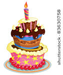 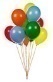 Party timeParty timeParty timeAfternoon Meal	Music & Dance	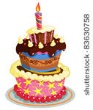 	Music & Dance		Music & Dance		Music & Dance		Music & Dance	